Pojistná smlouva č.8603272777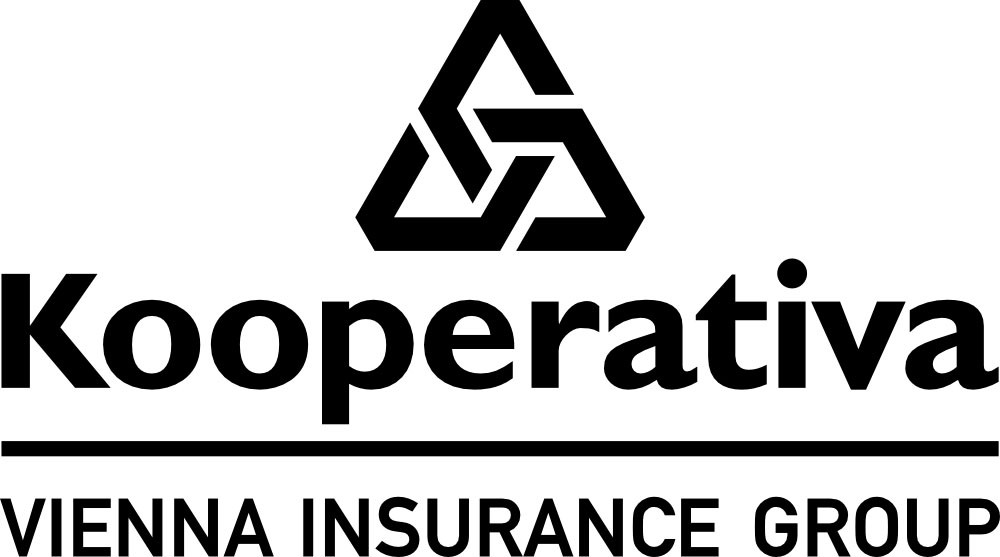 pro pojištění odpovědnosti za újmu způsobenou poskytováním odborných služeb OD 1K o o p e r a t i v a p o j i š ť o v n a , a . s . , V i e n n a I n s u r a n c e G r o u pse sídlem Pobřežní 665/21, 18600 Praha 8, Česká republika IČO: 47116617zapsaná v obchodním rejstříku u Městského soudu v Praze, sp. zn. B 1897 (dále jen „pojistitel“)Centrální nákup, příspěvková organizaceZastoupená: ředitelka, Mgr.Bc. Jana Dubcová IČO: 72046635se sídlem: Vejprnická 663/56, Skvrňany, 31800 Plzeň Korespondenční adresa je shodná s adresou sídla(dále jen „pojistník“)prostřednictvím pojišťovacího makléřeC.E.B., a.s.IČO: 27429741auzavírajíAdresa pro korespondenci: Lublaňská 5/57, Vinohrady, 12000 Praha, CZE (dále jen "pojišťovací makléř")podle zákona č. 89/2012 Sb., občanský zákoník, v platném znění, tuto pojistnou smlouvu (dále jen „smlouva“), která spolu s pojistnými podmínkami pojistitele uvedenými v článku 1. této smlouvy a přílohami této smlouvy tvoří nedílný celek.ČLÁNEK 1.Úvodní ustanoveníPojistník je zároveň pojištěným.Pojištěným je také osoba oprávněná k provozování činnosti, ve vztahu k níž je touto pojistnou smlouvou sjednáno pojištění (dále jen „pojištěná činnost“), činná při výkonu pojištěné činnosti pro osobu uvedenou v tomto odstavci na základě smlouvy s ní (subdodavatel).Předmětem činnosti pojištěného ke dni uzavření této smlouvy je poskytování odborných služeb v oboru (některém z oborů):---„Administrace veřejných zakázek, resp. poskytování služeb při výkonu zadavatelských činností pro zadávání veřejných zakázek, jejichž zadavateli jsou právnické osoby založené či zřízené Plzeňským krajem nebo Plzeňský kraj, resp. Krajský úřad Plzeňského kraje, centrální zadávání vymezených veřejných zakázek (ve smyslu § 9 zákona č. 134/2016 Sb., o zadávání veřejných zakázek, v platném znění) na účet právnických osob založených či zřízených Plzeňským krajem a na účet Plzeňského kraje, resp. Krajského úřadu Plzeňského kraje“ -- Administrace veřejných zakázek, resp. poskytování služeb při výkonu zadavatelských činností pro zadávání veřejných zakázek, jejichž zadavateli jsou veřejní zadavatelé, na základě oprávnění k činnosti: Služby v oblasti administrativní správy a služby organizačně hospodářské povahyPředpokladem plnění z pojištění je, že pojištěný je v době porušení právní povinnosti nebo jiné právní skutečnosti, které byly příčinou vzniku újmy, oprávněn k poskytování odborných služeb v oboru uvedeném v předchozím odstavci v rámci podnikatelské (samostatné výdělečné) činnosti provozované na základě obecně závazných právních předpisů.Výše hrubých příjmů z pojišťované činnosti (pojišťovaných činností) za předcházející rok: do 20 000 000 Kč (v případě, že pojištěný zahajuje činnost, uvede se předpokládaná výše hrubých příjmů za první rok činnosti) Pojištěný je povinen oznámit pojistiteli bez zbytečného odkladu zvýšení hrubých příjmů o více než 20 %.Pro pojištění sjednané touto smlouvou platí občanský zákoník a ostatní obecně závazné právní předpisy v platném znění, ustanovení pojistné smlouvy a následující pojistné podmínky:Pro pojištění odpovědnosti za újmu způsobenou vadou poskytnuté odborné služby (dále jen „profesní odpovědnost“):VPP P-100/14 - Všeobecné pojistné podmínky pro pojištění majetku a odpovědnostiZPP P-610/14 - Zvláštní pojistné podmínky pro pojištění odpovědnosti za újmu způsobenou poskytováním odborných služebDPP P-205/14 - Dodatkové pojistné podmínky upravující způsoby zabezpečeníPro pojištění odpovědnosti za újmu způsobenou v souvislosti s činností, na niž se vztahuje pojištění profesní odpovědnosti sjednané touto pojistnou smlouvou, nikoli však vadou poskytnuté odborné služby (dále jen„obecná odpovědnost“)VPP P-100/14 - Všeobecné pojistné podmínky pro pojištění majetku a odpovědnostiZPP P-600/14 - Zvláštní pojistné podmínky pro pojištění odpovědnosti za újmuZSU-500/17	- Zvláštní smluvní ujednání k pojištění odpovědnosti za újmuDoba trvání pojištěníPočátek pojištění: 01.01.2021Pojištění se sjednává na dobu jednoho pojistného roku. Pojištění se prodlužuje o další pojistný rok, pokud některá ze smluvních stran nesdělí písemně druhé smluvní straně nejpozději šest týdnů před uplynutím příslušného pojistného roku, že na dalším trvání pojištění nemá zájem. V případě nedodržení lhůty pro doručení sdělení uvedené v předchozí větě pojištění zaniká až ke konci následujícího pojistného roku, pro který je tato lhůta dodržena.Pojištění však zanikne nejpozději 31.12.2023, po tomto dni již k prodloužení pojištění nedochází.Retroaktivní krytíPojistitel poskytne pojistné plnění také z pojistných událostí vzniklých v důsledku příčiny (porušení právní povinnosti nebo jiné právní skutečnosti), která nastala v době trvání pojištění za újmu způsobenou poskytováním odborných služeb sjednaného u pojistitele uvedeného v této pojistné smlouvě pojistnou smlouvou (případně více na sebe navazujícími pojistnými smlouvami), bezprostředně předcházející(mi) této pojistné smlouvě (podmínkou je nepřetržité trvání pojištění), případně v době rektroaktivního krytí, pokud bylo sjednáno v první z takových bezprostředně na sebe navazujících pojistných smluv.Z pojistných událostí vzniklých v důsledku právních skutečností, které nastaly přede dnem počátku pojištění dle této pojistné smlouvy, však pojistitel neposkytne pojistné plnění v rozsahu větším, než jaký odpovídá rozsahu pojištění sjednanému pojistnou smlouvou platnou a účinnou v době vzniku příčiny újmy (resp. rozsahu pojištění sjednanému pro retroaktivní krytí ujednané v první z na sebe bezprostředně navazujících smluv ve smyslu předchozí věty, pokud příčina vzniku újmy nastala v době takového retroaktivního krytí).Pojistitel neposkytne pojistné plnění ze škodných událostí vzniklých v důsledku právní skutečnosti, která nastala přede dnem počátku pojištění dle této pojistné smlouvy, pokud:se jedná o škodnou událost vzniklou v důsledku právní skutečnosti, která pojištěnému v době uzavření této pojistné smlouvy byla nebo s přihlédnutím ke všem okolnostem mohla být známa,v souvislosti se škodnou událostí bylo nebo mohlo být uplatněno právo na plnění z pojištění odpovědnosti za újmu (škodu) sjednaného ve prospěch pojištěného na základě jiné pojistné smlouvy, nezávisle na tom, se kterým pojistitelem byla uzavřena.Územní platnost pojištění:území České republikyČLÁNEK 2.Pojištění profesní odpovědnostiPojištění profesní odpovědnosti se sjednává pro případ povinnosti pojištěného nahradit újmu způsobenou vadou poskytnuté odborné služby v oboru uvedeném v čl. 1. odst. 2.Limit pojistného plnění: 10 000 000 KčLimit pojistného plnění je horní hranicí plnění pojistitele z jedné pojistné události a současně v souhrnu ze všech pojistných událostí nastalých v průběhu jednoho pojistného roku.Spoluúčast:	10%, min. 5 000 Kč, max. 50 000 KčPojištění se vztahuje také na povinnost pojištěného poskytnout náhradu škody na převzatých dokladech. Převzatým dokladem se pro účely tohoto pojištění rozumí například plány, obchodní a účetní knihy, znalecké posudky, certifikáty, smlouvy, rozhodnutí orgánů veřejné moci apod., v písemné podobě nebo na trvalém nosiči dat, pokud je pojištěný převzal v přímé souvislosti s poskytováním odborných služeb, ve vztahu k nimž je touto pojistnou smlouvou sjednáno pojištění profesní odpovědnosti.Za převzaté doklady se nepovažují peníze, ceniny (poštovní známky, kolky, losy, jízdenky a kupóny MHD, dobíjecí kupóny do mobilních telefonů, stravenky, dálniční známky apod.), platební a kreditní karty, cenné papíry, vkladní a šekové knížky a obdobné dokumenty.Pojištěný je povinen uložit a zabezpečit převzaté doklady podle jejich charakteru a hodnoty tak, aby toto zabezpečení minimálně odpovídalo předepsanému způsobu zabezpečení vyplývajícímu z pojistných podmínek upravujících způsoby zabezpečení. Je-li požadovaný způsob zabezpečení stanoven ve vazbě na horní hranici pojistného plnění, pojištěný porušil povinnost vyplývající z předchozí věty a porušení této povinnosti mělo podstatný vliv na vznik pojistné události, její průběh nebo na zvětšení rozsahu jejích následků, neposkytne pojistitel z takové pojistné události plnění v rozsahu větším, než jaký podle pojistných podmínek upravujících způsoby zabezpečení odpovídá skutečnému způsobu zabezpečení převzatých dokladů v době vzniku pojistné události.Z pojištění odpovědnosti za škodu na převzatých dokladech ve smyslu tohoto odstavce poskytne pojistitel pojistné plnění maximálně do výše sublimitu 500 000 Kč z jedné pojistné události a současně ze všech pojistných událostí nastalých v průběhu jednoho pojistného roku v rámci limitu pojistného plnění sjednaného pro pojištění profesní odpovědnosti.ČLÁNEK 3.Pojištění obecné odpovědnostiZákladní pojištěníPojištění obecné odpovědnosti se sjednává pro případ povinnosti pojištěného nahradit újmu způsobenou v souvislosti s činností, na niž se vztahuje pojištění profesní odpovědnosti sjednané touto pojistnou smlouvou, nikoli však vadou poskytnuté odborné služby.Pojištění se vztahuje na povinnost nahradit újmu s výjimkou újmy způsobené vadou výrobku a vadou práce po předání.Limit pojistného plnění: 10 000 000 KčSpoluúčast: 5 000 KčČasová platnost pojištěníOdchylně od čl. 5 odst. 2) ZPP P-600/14 se ujednává, že pojistitel je povinen poskytnout pojistné plnění za předpokladu, že jsou současně splněny následující podmínky:příčina vzniku újmy, tj. porušení právní povinnosti nebo jiná právní skutečnost, v jejichž důsledku újma vznikla, nastala po retroaktivním datu (resp. v období, na které se vztahuje retroaktivní krytí); není-li v čl. 1 ujednáno jinak, je retroaktivní datum shodné se dnem počátku pojištění,poškozený poprvé písemně uplatnil nárok na náhradu újmy proti pojištěnému v době trvání pojištění,pojištěný uplatnil nárok na plnění proti pojistiteli do 60 dní po zániku pojištění.ČLÁNEK 4.Údaje o makléřiPojistník prohlašuje, že uzavřel s pojišťovacím makléřem C.E.B., a.s. smlouvu, na jejímž základě pojišťovací makléř vykonává zprostředkovatelskou činnost v pojišťovnictví pro pojistníka, a to v rozsahu této smlouvy.Pojistník podpisem této pojistné smlouvy prohlašuje, že zplnomocnil pojišťovacího makléře k přijímání písemností majících vztah k pojištění sjednanému touto pojistnou smlouvou zasílaných pojistitelem pojistníkovi s výjimkou písemností směřujících k ukončení pojištění ze strany pojistitele. Pro případ uvedený v předchozí větě se „adresátem“ ve smyslu příslušných ustanovení pojistných podmínek rozumí pojišťovací makléř a tyto písemnosti se považují za doručené pojistníkovi doručením pojišťovacímu makléři.ČLÁNEK 5.Zvláštní ujednáníOdchylně od čl. 2 odst. 1) písm. o) ZPP P-610/14 se pojištění profesní odpovědnosti nevztahuje na povinnost nahradit újmu způsobenou trestným činem pojištěného, pouze však v případě, že jde o trestný čin spáchaný úmyslně neboz vědomé nedbalosti.Datem počátku retroaktivního krytí ve smyslu čl. 1 odst. 7 této smlouvy je:1.1.2010 ve vztahu k činnosti -„Administrace veřejných zakázek, resp. poskytování služeb při výkonu zadavatelských činností pro zadávání veřejných zakázek, jejichž zadavateli jsou právnické osoby založené či zřízené Plzeňským krajem nebo Plzeňský kraj, resp. Krajský úřad Plzeňského kraje, centrální zadávání vymezených veřejných zakázek (ve smyslu § 9 zákona č. 134/2016 Sb., o zadávání veřejných zakázek, v platném znění) na účet právnických osob založených či zřízených Plzeňským krajem a na účet Plzeňského kraje, resp. Krajského úřadu Plzeňského kraje“,1.1.2020 ve vztahu k činnosti - „Administrace veřejných zakázek a poskytování služeb při výkonu zadavatelských činností pro zadávání veřejných zakázek, jejichž zadavateli jsouveřejní zadavatelé, na základě živnostenského oprávnění k činnosti Služby v oblasti administrativní správy a služby organizačně hospodářské povahy“.Pro pojištění odpovědnosti za újmu způsobenou v souvislosti s činností: „Administrace veřejných zakázek a poskytování služeb při výkonu zadavatelských činností pro zadávání veřejných zakázek, jejichž zadavateli jsou veřejní zadavatelé, na základě živnostenského oprávnění k činnosti Služby v oblasti administrativní správy a služby organizačně hospodářské povahy“ se sjednává sublimit ve výši 5 000 000 Kč. 4. Ve vztahu k pojištění sjednanému touto smlouvou se neuplatní výluky vyplývající z čl. 2 odst. 3) písm. c) a d) ZPP P-610/14.ČLÁNEK 6.Údaje o pojistnémPojistnék 01.01.k 01.07.každého roku trvání pojištění na účet zplnomocněného makléře: Peněžní ústav:Číslo účtu: …………………Kód banky: ………….Konstantní symbol:Variabilní symbol: 8603272777ČLÁNEK 7.Hlášení škodných událostíVznik škodné události hlásí pojistník bez zbytečného odkladu na níže uvedené kontaktní údaje: Kooperativa pojišťovna, a.s., Vienna Insurance GroupCENTRUM ZÁKAZNICKÉ PODPORYCentrální podatelna ………………………………………………………………………………………www.koop.czpřímo, nebo prostřednictvím pojišťovacího makléře:C.E.B., a.s.Pro posouzení splnění povinností pojistitele ve vztahu k šetření škodné události je rozhodný okamžik oznámení škodné události pojistiteli.ČLÁNEK 8.Prohlášení pojistníkaPojistník potvrzuje, že před uzavřením pojistné smlouvy převzal v listinné nebo, s jeho souhlasem, v jiné textové podobě (např. na trvalém nosiči dat) Informace pro klienta a Informace o zpracování osobních údajů v neživotním pojištění a seznámil se s nimi. Pojistník si je vědom, že se jedná o důležité informace, které mu napomohou porozumět podmínkám sjednávaného pojištění, obsahují upozornění na důležité aspekty pojištění i významná ustanovení pojistných podmínek.Pojistník dále potvrzuje, že v dostatečném předstihu před uzavřením pojistné smlouvy převzal v listinné nebo jiné textové podobě (např. na trvalém nosiči dat) dokumenty uvedené v čl. 1 odst. 5) smlouvy a seznámil se s nimi. Pojistník si je vědom, že tyto dokumenty tvoří nedílnou součást pojistné smlouvy a upravují rozsah pojištění, jeho omezení (včetně výluk), práva a povinnosti účastníků pojištění a následky jejich porušení a další podmínky pojištění a pojistník je jimi vázán stejně jako pojistnou smlouvou.Pojistník prohlašuje, že má pojistný zájem na pojištění pojištěného, pokud je osobou od něj odlišnou.Pojistník potvrzuje, že adresa jeho trvalého pobytu/bydliště či sídla a kontakty elektronické komunikace uvedené v této pojistné smlouvě jsou aktuální, a souhlasí, aby tyto údaje byly v případě jejich rozporu s jinými údaji uvedenými v dříve uzavřených pojistných smlouvách, ve kterých je pojistníkem nebo pojištěným, využívány i pro účely takových pojistných smluv. S tímto postupem pojistník souhlasí i pro případ, kdy pojistiteli oznámí změnu adresy trvalého pobytu/bydliště či sídla nebo kontaktů elektronické komunikace v době trvání této pojistné smlouvy.Pojistník prohlašuje, že věci nebo jiné hodnoty pojistného zájmu pojištěné touto pojistnou smlouvou nejsou k datu uzavření smlouvy pojištěny proti stejným nebezpečím u jiného pojistitele, pokud není v článku „Zvláštní údaje a ujednání“ této smlouvy výslovně uvedeno jinak.Pojistník prohlašuje, že k datu uzavření této pojistné smlouvy je (v případě pojištění cizího pojistného nebezpečí, že pojištěný je) oprávněn k poskytování odborných služeb v oboru uvedeném v čl. 1 odst. 2 na základě obecně závazných právních předpisů. Pokud je pojištěný v době uzavření pojistné smlouvy žadatelem o vydání oprávnění k poskytování odborných služeb v oboru uvedeném v čl. 1 odst. 2 a uzavření pojistné smlouvy je nezbytnou podmínkou vydání takového oprávnění vyplývající z příslušné právní úpravy, předchozí věta se neuplatní. Pojištění v takovém případě nabyde účinnosti nejdříve dnem vzniku oprávnění pojištěného k poskytování odborných služeb v předmětném oboru.Pokud tato pojistná smlouva, resp. dodatek k pojistné smlouvě (dále jen „smlouva“) podléhá povinnosti uveřejnění v registru smluv (dále jen „registr“) ve smyslu zákona č. 340/2015 Sb., zavazuje se pojistník k jejímu uveřejnění v rozsahu, způsobem a ve lhůtách stanovených citovaným zákonem. To nezbavuje pojistitele práva, aby smlouvu uveřejnil v registru sám, s čímž pojistník souhlasí. Pokud je pojistník odlišný od pojištěného, pojistník dále potvrzuje, že pojištěný souhlasil s uveřejněním smlouvy. Při vyplnění formuláře pro uveřejnění smlouvy v registru je pojistník povinen vyplnit údaje o pojistiteli (jako smluvní straně), do pole „Datová schránka“ uvést: n6tetn3 a do pole „Číslo smlouvy“ uvést: 8603272777. Pojistník se dále zavazuje, že před zasláním smlouvy k uveřejnění zajistí znečitelnění neuveřejnitelných informací (např. osobních údajů o fyzických osobách). Smluvní strany se dohodly, že ode dne nabytí účinnosti smlouvy jejím zveřejněnímv registru se účinky pojištění, včetně práv a povinností z něj vyplývajících, vztahují i na období od data uvedeného jako počátek pojištění (resp. od data uvedeného jako počátek změn provedených dodatkem, jde-li o účinky dodatku) do budoucna.ČLÁNEK 9.Zpracování osobních údajůV následující části jsou uvedeny základní informace o zpracování Vašich osobních údajů. Tyto informace se na Vás uplatní, pokud jste fyzickou osobou, a to s výjimkou odst. 4, který se na Vás uplatní, i pokud jste právnickou osobou. Více informací, včetně způsobu odvolání souhlasu, možnosti podání námitky v případě zpracování na základě oprávněného zájmu, práva na přístup a dalších práv, naleznete v dokumentu Informace o zpracování osobních údajů v neživotním pojištění, který je trvale dostupný na webové stránce www.koop.cz v sekci „O pojišťovně Kooperativa“.Souhlas se zpracováním osobních údajů pro účely marketinguPojistitel bude s Vaším souhlasem zpracovávat Vaše identifikační a kontaktní údaje, údaje pro ocenění rizika při vstupu do pojištění a údaje o využívání služeb, a to pro účely:zasílání slev či jiných nabídek třetích stran, a to i elektronickými prostředky,zpracování Vašich osobních údajů nad rámec oprávněného zájmu pojistitele za účelem vyhodnocení Vašich potřeb a zasílání relevantnějších nabídek (jedná se o některé případy sledování Vašeho chování, spojování osobních údajů shromážděných pro odlišné účely, použití pokročilých analytických technik).Tento souhlas je dobrovolný, platí po dobu neurčitou, můžete jej však kdykoliv odvolat. V případě, že souhlas neudělíte nebo jej odvoláte, nebudou Vám zasílány nabídky třetích stran a některé nabídky pojistitele nebude možné plně přizpůsobit Vašim potřebám. Máte také právo kdykoliv požadovat přístup ke svým osobním údajům.PojistníkSOUHLASÍM ☒ NESOUHLASÍMInformace o zpracování osobních údajů bez Vašeho souhlasuZpracování pro účely plnění smlouvy a oprávněných zájmů pojistitelePojistník bere na vědomí, že jeho identifikační a kontaktní údaje, údaje pro ocenění rizika při vstupu do pojištění a údaje o využívání služeb zpracovává pojistitel:pro účely kalkulace, návrhu a uzavření pojistné smlouvy, posouzení přijatelnosti do pojištění, správy a ukončení pojistné smlouvy a likvidace pojistných událostí, když v těchto případech jde o zpracování nezbytné pro plnění smlouvy, apro účely zajištění řádného nastavení a plnění smluvních vztahů s pojistníkem, zajištění a soupojištění, statistiky a cenotvorby produktů, ochrany právních nároků pojistitele a prevence a odhalování pojistných podvodů a jiných protiprávních jednání, když v těchto případech jde o zpracování založené na základě oprávněných zájmů pojistitele. Proti takovému zpracování máte právo kdykoli podat námitku, která může být uplatněna způsobem uvedeným v Informacích o zpracování osobních údajů v neživotním pojištění.Zpracování pro účely plnění zákonné povinnostiPojistník bere na vědomí, že jeho identifikační a kontaktní údaje a údaje pro ocenění rizika při vstupu do pojištění pojistitel dále zpracovává ke splnění své zákonné povinnosti vyplývající zejména ze zákona upravujícího distribuci pojištění a zákona č. 69/2006 Sb., o provádění mezinárodních sankcí.Zpracování pro účely přímého marketinguPojistník bere na vědomí, že jeho identifikační a kontaktní údaje a údaje o využívání služeb může pojistitel také zpracovávat na základě jeho oprávněného zájmu pro účely zasílání svých reklamních sdělení a nabízení svých služeb; nabídku od pojistitele můžete dostat elektronicky (zejména SMSkou, e-mailem, přes sociální sítě nebo telefonicky) nebo klasickým dopisem či osobně od zaměstnanců pojistitele. Proti takovému zpracování máte jako pojistník právo kdykoli podat námitku. Pokud si nepřejete, aby Vás pojistitel oslovoval s jakýmikoli nabídkami, zaškrtněte prosím toto pole: ☒Povinnost pojistníka informovat třetí osobyPojistník se zavazuje informovat každého pojištěného, jenž je osobou odlišnou od pojistníka, a případné další osoby, které uvedl v pojistné smlouvě, o zpracování jejich osobních údajů.Informace o zpracování osobních údajů zástupce pojistníkaZástupce právnické osoby, zákonný zástupce nebo jiná osoba oprávněná zastupovat pojistníka bere na vědomí, že její identifikační a kontaktní údaje pojistitel zpracovává na základě oprávněného zájmu pro účely kalkulace, návrhu a uzavření pojistné smlouvy, správy a ukončení pojistné smlouvy, likvidace pojistných událostí, zajištění a soupojištění, ochrany právních nároků pojistitele a prevence a odhalování pojistných podvodů a jiných protiprávních jednání. Proti takovému zpracování má taková osoba právo kdykoli podat námitku, která může být uplatněna způsobem uvedeným v Informacích o zpracování osobních údajů v neživotním pojištění.Zpracování pro účely plnění zákonné povinnostiZástupce právnické osoby, zákonný zástupce nebo jiná osoba oprávněná zastupovat pojistníka bere na vědomí, že identifikační a kontaktní údaje pojistitel dále zpracovává ke splnění své zákonné povinnosti vyplývající zejména zezákona upravujícího distribuci pojištění a zákona č. 69/2006 Sb., o provádění mezinárodních sankcí.Podpisem pojistné smlouvy potvrzujete, že jste se důkladně seznámil se smyslem a obsahem souhlasu se zpracováním osobních údajů a že jste se před jejich udělením seznámil s dokumentem Informace o zpracování osobních údajů v neživotním pojištění, zejména s bližší identifikací dalších správců, rozsahem zpracovávaných údajů, právními základy (důvody), účely a dobou zpracování osobních údajů, způsobem odvolání souhlasu a právy, která Vám v této souvislosti náleží.ČLÁNEK 10.Závěrečná ustanoveníNávrh pojistitele na uzavření pojistné smlouvy (dále jen „nabídka“) musí být pojistníkem přijat ve lhůtě stanovené pojistitelem, a není-li taková lhůta stanovena, pak do jednoho měsíce ode dne doručení nabídky pojistníkovi. Odpověď s dodatkem nebo odchylkou od nabídky se nepovažuje za její přijetí, a to ani v případě, že se takovou odchylkou podstatně nemění podmínky nabídky.Pojistitel neposkytne pojistné plnění ani jiné plnění či službu z pojistné smlouvy v rozsahu, v jakém by takové plnění nebo služba znamenaly porušení mezinárodních sankcí, obchodních nebo ekonomických sankcí či finančních embarg, vyhlášených za účelem udržení nebo obnovení mezinárodního míru, bezpečnosti, ochrany základních lidských práv a boje proti terorismu. Za tyto sankce a embarga se považují zejména sankce a embarga Organizace spojených národů, Evropské unie a České republiky. Dále také Spojených států amerických za předpokladu, že neodporují sankcím a embargům uvedeným v předchozí větě.Pojistitel neposkytne pojistné plnění ani jiné plnění či službu z pojistné smlouvy v rozsahu, v jakém by takové plnění nebo služba znamenaly porušení mezinárodních sankcí, obchodních nebo ekonomických sankcí či finančních embarg, vyhlášených za účelem udržení nebo obnovení mezinárodního míru, bezpečnosti, ochrany základních lidských práv a boje proti terorismu. Za tyto sankce a embarga se považují zejména sankce a embarga Organizace spojených národů, Evropské unie a České republiky. Dále také Spojených států amerických za předpokladu, že neodporují sankcím a embargům uvedeným v předchozí větě.Pojistná smlouva je vyhotovena ve 2 stejnopisech. Pojistník obdrží 1 stejnopis a pojistitel si ponechá 1 stejnopis.Pojistná smlouva uzavřena dne: 15. 12. 2020Jméno, příjmení / název zástupce pojistitele (získatele): ………………… Zaměstnanec pojistiteleZískatelské číslo: ……………Telefonní číslo: …………………………………E-mail:	…………………………………….....................................................................................................	....................................................................................................Podpis zástupce pojistitele (získatele)	Podpis pojistníkaZvláštní smluvní ujednání k pojištění odpovědnosti za újmu	ZSU-500/17Tato zvláštní smluvní ujednání (dále jen „ZSU“) jsou nedílnou součástí pojistné smlouvy.V případě, že je jakékoli ustanovení těchto ZSU v rozporu s ustanovením pojistné smlouvy, má přednost příslušné ustanovení pojistné smlouvy. Nejsou-li ustanovení pojistné smlouvy a těchto ZSU v rozporu, platí ustanovení pojistné smlouvy i ZSU zároveň.V případě, že je jakékoli ustanovení pojistných podmínek vztahujících se k pojištění odpovědnosti za újmu v rozporu s ustanovením těchto ZSU, má přednost příslušné ustanovení ZSU. Nejsou-li ustanovení pojistných podmínek a ZSU v rozporu, platí ustanovení pojistných podmínek a ZSU zároveň.Článek 1Další výluky z pojištěníVedle výluk vyplývajících z příslušných ustanovení pojistných podmínek a pojistné smlouvy se pojištění nevztahuje na povinnost nahradit újmu způsobenou v souvislosti s:provozováním tržnic a stánkovým prodejem v tržnicích,provozováním zastaváren, heren, non-stop pohostinských zařízení (restaurací, barů apod.),provozováním a pořádáním akcí motoristického sportu, paintballových střelnic, bobových a motokárových drah, vozítek segway, lanových parků, bungee jumpingu, zorbingu, potápění, parasailingu, swoopingu, surfingu, raftingu, canyoningu a obdobných aktivit,provozováním a pořádáním cirkusových představení, poutí a pouťových atrakcí, zábavních parků,pořádáním tanečních zábav a diskoték pro více než 500 návštěvníků,pořádáním koncertů a hudebních festivalů; tato výluka se neuplatní ve vztahu ke koncertům a festivalům v oblasti vážné, lidové nebo dechové hudby,činností kaskadérů,porušováním integrity lidské kůže; tato výluka se vztahuje pouze na povinnost nahradit újmu způsobenou na životě nebo zdraví v důsledku porušení integrity lidské kůže,ochranou majetku a osob a službami soukromých detektivů,činností agentury práce,směnárenskou činností,hornickou činností a činností prováděnou hornickým způsobem, ražbou tunelů a štol,výrobou,   opravami,   úpravami,   přepravou,   nákupem,   prodejem,   půjčováním,   uschováváním a znehodnocováním zbraní a bezpečnostního materiálu.Článek 2Další výluky z pojištění odpovědnosti za újmu způsobenou vadou výrobku a vadou práce po předáníVedle výluk vyplývajících z příslušných ustanovení pojistné smlouvy a pojistných podmínek se pojištění odpovědnosti za újmu způsobenou vadou výrobku a vadou práce po předání nevztahuje na povinnost nahradit újmu způsobenou v souvislosti s:výsledky projektové, konstrukční, analytické, testovací, poradenské, konzultační, účetní, plánovací, vyměřovací nebo zaměřovací, výzkumné, překladatelské a jakékoli duševní tvůrčí činnosti,výsledky zkušební, kontrolní a revizní činnosti, s výjimkou zkoušek, kontrol a revizí elektrických, plynových, hasících, tlakových nebo zdvihacích zařízení, zařízení sloužících k vytápění nebo chlazení a určených technických zařízení v provozu,zastupováním, zprostředkovatelskou činností, správou majetku a jiných finančních hodnot,poskytováním software, zpracováním a poskytováním dat a informací,poskytováním technických služeb k ochraně majetku a osob (např. montáž EZS, EPS), jde-li o újmu způsobenou v souvislosti s jakoukoli nefunkčností či sníženou funkčností zařízení (systémů) určených k ochraně majetku a osob,obchodem s léčivy, s výjimkou obchodu s volně prodejnými léčivými přípravky mimo lékárny,poskytováním zdravotní a veterinární péče,provozováním tělovýchovných a sportovních zařízení, organizováním sportovní činnosti, poskytováním tělovýchovných služeb, poskytováním kosmetických, masérských, rekondičních a regeneračních služeb,prováděním geologických prací,úpravou a rozvodem vody, výrobou, rozvodem, distribucí a prodejem elektrické energie, plynu, tepla apod. (tato výluka se vztahuje pouze na odpovědnost osob zabývajících se úpravou, výrobou, rozvodem, distribucí nebo prodejem předmětných médií),obchodem s erotickým zbožím.Článek 3Pojištění odpovědnosti z provozu pracovních strojůPojištění  se  vztahuje  i  na  povinnost  pojištěného  nahradit  újmu  způsobenou  v  souvislosti    s vlastnictvím nebo provozem motorového vozidla sloužícího jako pracovní stroj, včetně újmy způsobené výkonem činnosti pracovního stroje (odchylně od čl. 2 odst. 1) písm. b) ZPP P-600/14).Pojištění se však nevztahuje na povinnost pojištěného nahradit újmu, pokud:v souvislosti se škodnou událostí bylo nebo mohlo být uplatněno právo na plnění z pojištění odpovědnosti za újmu (škodu) sjednaného ve prospěch pojištěného jinou pojistnou smlouvou (zejména z povinného pojištění odpovědnosti za újmu způsobenou provozem vozidla), nebojde o újmu, jejíž náhrada je předmětem povinného pojištění odpovědnosti za újmu způsobenou provozem vozidla, ale právo na plnění z takového pojištění nemohlo být uplatněno z důvodu, že:byla porušena povinnost takové pojištění uzavřít,jde o vozidlo, pro které právní předpis stanoví výjimku z povinného pojištění odpovědnosti za újmu způsobenou provozem vozidla, nebok újmě došlo při provozu vozidla na pozemní komunikaci, na které bylo toto vozidlo provozováno v rozporu s právními předpisy,jde o újmu, jejíž náhrada je právním předpisem vyloučena z povinného pojištění odpovědnosti za újmu způsobenou provozem vozidla,ke vzniku újmy došlo při účasti na motoristickém závodě nebo soutěži nebo v průběhu přípravy na ně.Pojistitel poskytne z pojištění dle tohoto článku pojistné plnění:v případě újmy způsobené výkonem činnosti pracovního stroje, která nemá původ v jeho jízdě, nejvýše do částky odpovídající sjednanému limitu pojistného plnění pro pojištění odpovědnosti za újmu a v jeho rámci (sublimit),v případech neuvedených pod písm. a) nejvýše do částky odpovídající sjednanému limitu pojistného plnění pro pojištění odpovědnosti za újmu, maximálně však do výše 500 000 Kč ze všech pojistných událostí nastalých v průběhu jednoho pojistného roku v rámci limitu pojistného plnění sjednaného pro základní pojištění odpovědnosti za újmu (sublimit).Článek 4Rozsah pojištění ve vztahu k vyjmenovaným případům odpovědnosti za újmuZ pojištění odpovědnosti za újmu způsobenou v souvislosti s:nakládáním s nebezpečnými chemickými látkami a přípravky, stlačenými nebo zkapalněnými plyny (odchylně od čl. 2 odst. 1) písm. s) ZPP P-600/14),provozováním vodovodů a kanalizací, úpravou a rozvodem vody; výluka vyplývající z čl. 2 odst. 1 písm. r) ZPP P - 600/14 není dotčena,pořádáním kulturních, prodejních a obdobných akcí, provozováním tělovýchovných a sportovních zařízení, organizováním sportovní činnosti, poskytováním tělovýchovných služeb,stavbou, opravami a likvidací lodí,výstavbou a údržbou přehrad, pracemi pod vodou,poskytne pojistitel pojistné plnění do výše sjednaného limitu pojistného plnění pro pojištění odpovědnosti za újmu, maximálně však do výše 5 000 000 Kč ze všech pojistných událostí nastalých v průběhu jednoho pojistného roku v rámci limitu pojistného plnění sjednaného pro základní pojištění odpovědnosti za újmu (sublimit).Z pojištění odpovědnosti za újmu způsobenou vadou výrobku a vadou práce po předání v souvislosti s:výrobou a obchodem s motorovými vozidly a dalšími motorovými dopravními prostředky, včetně jejich součástí a příslušenství,výrobou a prodejem pohonných hmot,prováděním revizí elektrických, plynových, hasících, tlakových nebo zdvihacích zařízení, zařízení sloužících k vytápění nebo chlazení a určených technických zařízení v provozu,poskytováním technických služeb,provozováním útulků a jiných obdobných zařízení pečujících o zvířata,poskytne pojistitel pojistné plnění do výše sjednaného limitu pojistného plnění pro pojištění odpovědnosti za újmu, maximálně však do výše 5 000 000 Kč ze všech pojistných událostí nastalých v průběhu jednoho pojistného roku v rámci limitu pojistného plnění sjednaného pro základní pojištění odpovědnosti za újmu (sublimit).Z pojištění odpovědnosti za újmu způsobenou vadou výrobku vzniklou spojením nebo smísením vadného výrobku s jinou věcí a újmu vzniklou dalším zpracováním nebo opracováním vadného výrobku poskytne pojistitel pojistné plnění (odchylně od čl. 3 odst. 2) písm. d) ZPP P-600/14) do výše sjednaného limitu pojistného plnění pro pojištění odpovědnosti za újmu, maximálně však do výše 5 000 000 Kč ze všech pojistných událostí nastalých v průběhu jednoho pojistného roku v rámci limitu pojistného plnění sjednaného pro základní pojištění odpovědnosti za újmu (sublimit).Článek 5Pojištění odpovědnosti za újmu vyplývající z vlastnictví, držby nebo jiného oprávněného užívání nemovitostiPokud je pojistnou smlouvou sjednáno pojištění odpovědnosti za újmu:způsobenou v souvislosti s realitní činností,způsobenou v souvislosti s pronájmem nemovitosti nebovýslovně v rozsahu odpovědnosti za újmu vyplývající z vlastnictví nebo držby nemovitosti,vztahuje se takové pojištění odchylně od čl. 1 odst. 6) ZPP P-600/14 na povinnost pojištěného nahradit újmu vyplývající z vlastnictví nebo držby pouze těch nemovitostí, které jsou v době vzniku škodnéudálosti z pojištění odpovědnosti za újmu majetkově pojištěny u pojistitele uvedeného v této pojistné smlouvě (i jinou pojistnou smlouvou) proti živelním pojistným nebezpečím, a pozemků k takovým nemovitostem příslušejících.Pojištění se nad rámec čl. 1 odst. 6) ZPP P-600/14 vztahuje na povinnost pojištěného nahradit újmuvyplývající z vlastnictví nebo držby těch nemovitostí (vč. pozemků k nim příslušejících), které:slouží k výkonu činnosti, pro kterou je touto pojistnou smlouvou sjednáno pojištění, nebo	jsou v době vzniku škodné události z pojištění odpovědnosti za újmu sjednaného touto pojistnou smlouvou majetkově pojištěny touto pojistnou smlouvou proti živelním pojistným nebezpečím.Pojištění odpovědnosti za újmu vyplývající z vlastnictví nemovitosti, která je v době vzniku škodné události z pojištění odpovědnosti za újmu sjednaného touto pojistnou smlouvou majetkově pojištěná u pojistitele uvedeného v této pojistné smlouvě proti živelním pojistným nebezpečím, se odchylně od čl. 2 odst. 4) písm. b) a c) ZPP P-600/14 vztahuje také na případnou odpovědnost pojištěného za újmu způsobenou osobám uvedeným v citovaných ustanoveních.Odchylně od čl. 2 odst. 4 písm. b) a c) ZPP P-600/14 se pojištění vztahuje také na případnou odpovědnost za škodu, za kterou pojištěný odpovídá osobám uvedeným v citovaných ustanoveních, pokud se jedná o škodu způsobenou na budově oprávněně užívané pojištěným k provozování činnosti, na kterou se vztahuje pojištění odpovědnosti za újmu sjednané touto pojistnou smlouvou, a pozemku k takové budově příslušejícímu, a to za podmínky, že předmětná budova je v době vzniku škodné události z pojištění odpovědnosti za újmu sjednaného touto pojistnou smlouvou majetkově pojištěna u pojistitele uvedeného v této pojistné smlouvě proti živelním pojistným nebezpečím. Z pojištění v tomto rozšířeném rozsahu poskytne pojistitel ze všech pojistných událostí vzniklých v průběhu jednoho pojistného roku pojistné plnění v souhrnu maximálně do výše limitu pojistného plnění pro pojištění odpovědnosti za újmu a v jeho rámci („sublimit“), výše plnění ze všech pojistných událostí vzniklých v průběhu jednoho pojistného roku však současně nesmí v souhrnu přesáhnout výši pojistné částky sjednané pro majetkové pojištění předmětné budovy proti živelním pojistným nebezpečím u pojistitele uvedeného v této pojistné smlouvě.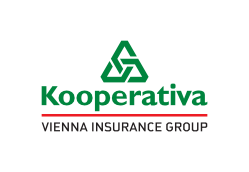 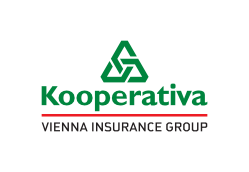 Tento dokument poskytuje pouze základní informace o uvedeném pojistném produktu. Úplné předsmluvní a smluvní informaceo Vašem konkrétním pojištění naleznete v pojistné smlouvě a dalších dokumentech v ní uvedených. Pozorně si je prosím přečtěte.O jaký druh pojištění se jedná?Pojištění odpovědnosti za újmu způsobenou poskytováním odborných služeb v oboru advokát, auditor, autorizovaný architekt, inženýr, daňový poradce, překladatel, tlumočník, účetní apod.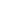 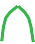 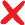 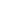 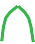 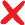 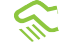 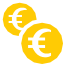 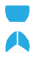 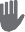 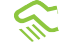 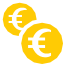 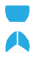 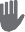 Profesní odpovědnostRoční pojistné82 280 KčObecná odpovědnost – základní pojištěníRoční pojistné5 643 KčCelkové roční pojistné před úpravou87 923 KčSjednává se běžné pojistné s pojistným obdobím6 měsícůSleva za pojistné období2 %Jiná sleva5 %Celkové roční pojistné po úpravě81 768 KčPojistné za pojistné období40 884 Kčje splatné vždy: